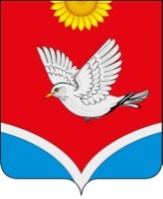 СОВЕТ НАРОДНЫХ ДЕПУТАТОВЛУГОВСКОГО  СЕЛЬСКОГО ПОСЕЛЕНИЯБОГУЧАРСКОГО МУНИЦИПАЛЬНОГО РАЙОНАВОРОНЕЖСКОЙ ОБЛАСТИРЕШЕНИЕот «26» декабря 2018 г. № 230                             с. ЛуговоеОб утверждении  Реестра муниципального имущества Луговского сельского поселенияБогучарского муниципального районаВ соответствии с Федеральным законом от 06.10.2003 № 131-ФЗ «Об общих принципах организации местного самоуправления в Российской Федерации», Гражданским кодексом Российской Федерации, Приказом Минэкономразвития РФ от  30.08.2011 N 424 «Об утверждении Порядка ведения органами местного самоуправления реестров муниципального имущества», Совет народных депутатов Луговского сельского поселения  р е ш и л:    1. Утвердить Реестр муниципального недвижимого имущества  Луговского сельского поселения Богучарского  муниципального района согласно приложению  № 1.2. Утвердить Реестр муниципального движимого имущества Луговского сельского поселения Богучарского муниципального района согласно приложению № 2.3.	Утвердить Реестр  муниципальных унитарных предприятий, муниципальных учреждений, хозяйственных обществ, товариществ, акции, доли (вклады) в уставном (складочном) капитале которых принадлежат муниципальным образованиям, иных юридических лиц, в которых муниципальное образование является учредителем (участником),  согласно приложению  № 3.    4. Считать утратившим силу решение Совета народных депутатов Луговского сельского поселения Богучарского муниципального района от 27.12.2017 № 170 «Об утверждении Реестра муниципальной собственности Луговского сельского поселения».    5. Контроль за выполнением данного решения возложить на главу Луговского сельского поселения  А.И.Ромащенко.Глава Луговского сельского поселенияБогучарского муниципального районаВоронежской области                                                         А.И.Ромащенко                                Приложение  № 1 к решению Совета народных депутатовЛуговского сельского поселения  Богучарского муниципального района 26.12. 2018  №  230Реестр муниципального недвижимого имущества  Луговского сельского поселения Богучарского  муниципального районаПриложение № 2 к решению Совета народных депутатовЛуговского сельского поселения  Богучарского муниципального района 26.12. 2018  №  230  Реестр муниципального движимого имущества Луговского сельского поселенияБогучарского муниципального районаПриложение № 3 к решению Совета народных депутатовЛуговского сельского поселения  Богучарского муниципального района 26.12.2018  № 230   Реестр  муниципальных унитарных предприятий, муниципальных учреждений, хозяйственных обществ, товариществ, акции, доли (вклады) в уставном (складочном) капитале которых принадлежат муниципальным образованиям, иных юридических лиц, в которых муниципальное образование является учредителем (участником)Наименование недвижимого имуществаАдрес (местоположение) недвижимого имуществаКадастровый номер муниципального недвижимого имуществаПлощадь, протяженность и (или) иные параметры, характеризующие физические свойства недвижимого имуществаСведения о балансовой стоимости недвижимого имущества и начисленной амортизации (износе)Сведения о кадастровой стоимости недвижимого имуществаДаты возникновения и прекращения права муниципальной собственности на недвижимое имуществоРеквизиты документов - оснований возникновения (прекращения) права муниципальной собственности на недвижимое имуществоСведения о правообладателе муниципального недвижимого имуществаСведения об установленных в отношении муниципального недвижимого имущества ограничениях (обременениях) с указанием основания и даты их возникновения и прекращения1. Здание сельской администрациис. Луговое, ул. Мира, 4736:03:1400005:94115,4 кв.м1883971762608,0602.02.201536АД 658549Луговское сельское поселение Не зарегистрировано2.Здание Луговского СДКс. Луговое ул. Мира,4536:03:1400005:100756,2  кв.м.1246145,011550123,1829.05.201536АД852504Луговское сельское поселение Не зарегистр.3. Здание Данцевского СДКс. Данцевка ул. Центральная, 14Б36:03:1500005:61390,8 кв.м448400,03110986,8516.03.201536АД853941Луговское сельское поселение Не зарегистр.4. Остановочный павильонс. Расковка, автодорога г. Богучар-Кантемировка--63135,60-----5. скверс. Данцевка ул. 1 Мая,136:03:1500004:35781965805,00210,8712.08.201436АД488796Луговское сельское поселениеНе зарегистрировано6. скверС. Данцевка ул. Мира,5А36:03:1500005:7078302296766,179709,2027.12.2018Постановление администрации Луговско-го  сельского поселения № 66 от 27.12.2018Луговское сельское поселениеНе зарегистрировано7.Земельный участокс. Луговое, ул. Мира,4736:03:1400005:6710460837375,313.11.201436АД488995Луговское сельское поселениеНе зарегистрировано8.Земельный участокс. Луговое, ул.Мира,44А36:03:1400007:111871202352,2412.08.201436АД488795Луговское сельское поселениеНе зарегистрировано9.Земельный участокс. Луговое, Мира,  4436:03:1400007:108409015848,7529.05.201536АД852501Луговское сельское поселениеНе зарегистрировано10.Нежилое зданиес. Луговое, ул. Мира, 4436:03:1400007:73283,401642382,3529.05.201536АД852502Луговское сельскоепоселениеНе зарегистрировано11.Земельный участокс. Данцевка, ул. Центральная,14Б36:03:1500005:3828017802,014.05.201536АД852827Луговское сельское поселениеНе зарегистрировано12.Земельный участокс. Данцевка, ул. 1Мая, 2А36:03:1500009:859000691236,0001.04.201536-36/004-36/004/008/2015-778/2Луговское сельское поселениеНе зарегистрировано13.Земельный участокс. Данцевка, 1 Мая, 236:03:1500009:7520550544,8517.02.201436АД329494Луговское сельское поселениеНе зарегистрировано14.Земельный участокс. Данцевка, 1 Мая, 1А36:03:1500004:3924000843296,008.10.201436АД657620Луговское сельское поселениеНе зарегистрировано15.Земельный участокс. Луговое, ул. Мира, 4526:03:1400005:467060565188,329.05.201536АД 852503Луговское сельское поселениеНе зарегистрировано16.Памятник воинам погибшим в годы ВОВс. Луговое ул. Мира, 5036:03:1400006:84112,1028.06.2016761931Луговское сельское поселениеНе зарегистрировано17.Земельный участокс. Луговое ул. Мира, 5036:03:1400006:836570525961,3524.11.2015057195Луговское сельское поселениеНе зарегистрировано18.Земельный участок(сквер)с. Данцевка , ул.  Новая, 1236:03:1500005:6719500526,5030.11.2015057156Луговское сельское поселениеНе зарегистрировано19.Земельный участокс. Данцевка, ул. Центральная, 14В36:03:1500004:42462030.11.2015057155Луговское сельское поселениеНе зарегистрировано20.Памятник воинам, погибшим в годы ВОВс. Данцевка, ул. Центральная, 14В36:03:1500004:45115,4028.06.2016761930Луговское сельское поселениеНе зарегистрировано21.Здание аптекис. Луговое, ул. Мира, 4336:03:1400005:56107,651910,5904.08.2016Акт о приема-передачи объектов нефинансовых активов00000003Луговское сельское поселениеНе зарегистрированоНаименование движимого имуществаСведения о балансовой стоимости движимого имущества и начисленной амортизации (износе)Даты возникновения и прекращения права муниципальной собственности на движимое имуществоРеквизиты документов - оснований возникновения (прекращения) права муниципальной собственности на движимое имуществоСведения о правообладателе муниципального движимого имуществаСведения об установленных в отношении муниципального движимого имущества ограничениях (обременениях) с указанием основания и даты их возникновения и прекращенияВ отношении акций акционерных обществ В отношении акций акционерных обществ В отношении акций акционерных обществ В отношении долей (вкладов) в уставных (складочных) капиталах хозяйственных обществ и товариществВ отношении долей (вкладов) в уставных (складочных) капиталах хозяйственных обществ и товариществНаименование движимого имуществаСведения о балансовой стоимости движимого имущества и начисленной амортизации (износе)Даты возникновения и прекращения права муниципальной собственности на движимое имуществоРеквизиты документов - оснований возникновения (прекращения) права муниципальной собственности на движимое имуществоСведения о правообладателе муниципального движимого имуществаСведения об установленных в отношении муниципального движимого имущества ограничениях (обременениях) с указанием основания и даты их возникновения и прекращенияНаименовании акционерного общества-эмитента, его основной государственный регистрационный номерКоличество акций, выпущенных акционерным обществом (с указанием количества привилегированных акций), и размере доли в уставном капитале, принадлежащей муниципальному образованию, в процентахНоминальная стоимости акцийНаименование хозяйственного общества, товарищества, его основной государственный регистрационный номерРазмер уставного (складочного) капитала хозяйственного общества, товарищества и доли муниципального образования в уставном (складочном) капитале в процентахАвтомобиль Лада-Гранта271,5Май 2013 годаМуниципальный контракт № 1 от 22.04.2013 г.счет-фактура № 903 от 22.04.2013 г.Администрация Луговского сельского поселенияНе зарегистрировано-----полное наименование и организационно-правовая форма юридического лицаадрес (местонахождение)основной государственный регистрационный номер и дата государственной регистрацииреквизиты документа - основания создания юридического лица (участия муниципального образования в создании (уставном капитале) юридического лица)размер уставного фонда (для муниципальных унитарных предприятий)размер доли, принадлежащей муниципальному образованию в уставном (складочном) капитале, в процентах (для хозяйственных обществ и товариществ)данные о балансовой и остаточной стоимости основных средств (фондов) (для муниципальных учреждений и муниципальных унитарных предприятий)среднесписочная численность работников (для муниципальных учреждений и муниципальных унитарных предприятий)--------